                                                            IMovie: une Bande d’Annonce d’un Film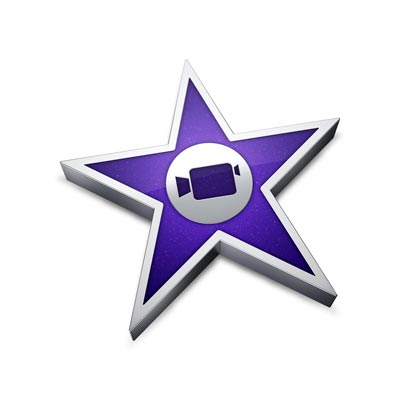 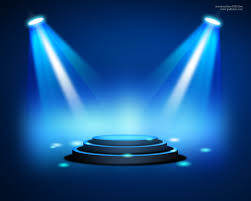 	                SUJET												L’ECVRIVAIN/S	NOM DU FILM	    										 NOM DU STUDIOLE THEME:           QUATRE DETAILS           IMPORTANTS DE            L’INTRIGUE: